Scena mobilna na wynajemScena mobilna na wynajem to alternatywa dla stałych konstrukcji scenicznych. Sprawdź w naszym artykule jakie ma zalety.Scena - główny element wydarze kulturalnychPraktycznie każde wydarzenie plenerowe, bądź też te zorganizowane wewnątrz budynków połączone jest z oprawą oświetleniową ale także muzyczną. Podczas takich wydarzeń jak Jarmarki Bożonarodzeniowe czy wszelkiego rodzaju wystawy, konkursy bądź po prostu koncerty przedświąteczne czy też karnawałowe związane są z wystąpieniem nie tylko artystów ale i także innych osób związanych ze środowiskiem rozrywkowym, dlatego też na tego typu wydarzeniach nie może zabraknąć estrady, stanowiącej główny punkt eventu. Czy niezbędne jest wykupienie a następnie złożenie takowej sceny? Niekoniecznie. Dobrą alternatywną może być scena mobilna na wynajemScena mobilna na wynajem - ważne fakty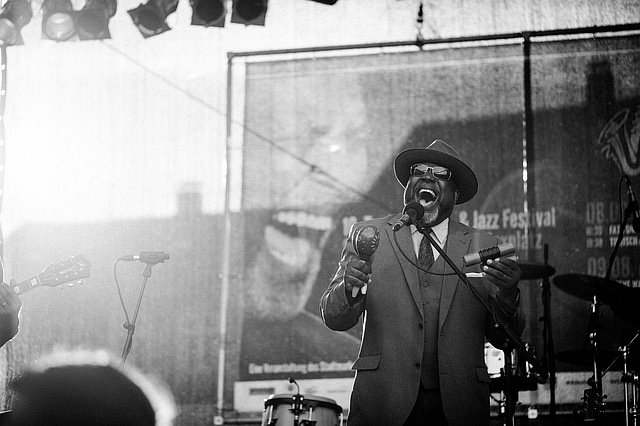 Szukając na rynku sceny mobilnej na wynajem warto zwrócić uwage na kilka faktów. Jednym z najważniejszych jest oczywiście wielkość estrady. Pamiętajmy, iż scena będzie dodatkowo zawierać wszelkiego rodzaju dodatki jak podesty, schody, barierki czy dodatkowe konstrukcje pozwalające na jej oświetlenie oraz nagłośnienie! Scena mobilna na wynajem to stabilna i bezpieczna konstrukcja niemniej jednak jej składanie może być trudne, dlatego warto wybrać scenę wykonaną z aluminiowych elementów